East Buchanan Community SchoolBoard Minutes Special Board Meeting   -     July 30, 2015Prior to the beginning of the regular meeting, the board recited the East Buchanan Mission Statement:   "To challenge students to think critically, communicate effectively, develop values and contribute to society."BOARD MEMBERS:   Aaron Cook, Greg Schmitt (by phone), Brian Crawford, Matt Walthart, George AberleSUPERINTENDENT:   Dan FoxSECRETARY:   Beth WeepieVISITORS:  Several visitors from the community were present at the meeting.APPROVAL OF AGENDA:  Motion was made by Walthart second by Aberle to approve the agenda.   Motion carried 3-0.The community presented a Petition to the Board President to call an election for  general obligation bonds.  RESOLUTION CALLING ELECTION FOR ELECTION ON GENERAL OBLIGATION BONDS:   After discussion, a motion was made by  Walthart second by Schmitt to approve the following resolution:Resolution Ordering a Special Election on the Issuance of $7,150,000 General Obligation School BondsComplete Resolution states the following:WHEREAS, there has been filed with the President of this Board a Petition of eligible electors of this School District asking that an election be called to submit the question of contracting indebtedness and issuing bonds of the School District in an amount not to exceed $7,150,000 to provide funds to build, furnish and equip fine arts, athletic and safe room additions and storage and classroom additions; to remodel, improve, furnish and equip existing classrooms; to build, furnish and equip a greenhouse; and to improve the site; andWHEREAS, this Board has examined the Petition and finds that it is signed by eligible electors of the School District numbering at least 25% of those voting at the last election of school officials and that the purposes set forth in the petition cannot be accomplished within the limit of one and one-quarter percent of the assessed value of the taxable property in the School District; andWHEREAS, the proposal for the issuance of Bonds or any other proposal incorporating any portion of it has not or will not have been submitted to the qualified electors of the School District for a period of at least six months prior to the date of election being called in these Proceedings;NOW, THEREFORE, IT IS RESOLVED BY THE EAST BUCHANAN COMMUNITY SCHOOL DISTRICT, IN THE COUNTY OF BUCHANAN, STATE OF IOWA:That an election is called of the qualified electors of the East Buchanan Community School District in the County of Buchanan, State of Iowa, on Tuesday, September 8, 2015.  The following Proposition is approved, and the Secretary is authorized and directed to submit and file the Proposition for the Ballot with the Buchanan County Commissioner of Elections by the same deadline for which candidates must file nomination papers with the County Auditor:SHALL THE FOLLOWING PUBLIC MEASURE BE ADOPTED?YES [X]NO  [ ]Proposition AShall the Board of Directors of the East Buchanan Community School District in the County of Buchanan, State of Iowa, be authorized to contract indebtedness and issue General Obligation Bonds in an amount not to exceed $7,150,000 to provide funds to build, furnish and equip fine arts, athletic and safe room additions and storage and classroom additions; to remodel, improve, furnish and equip existing classrooms; to build, furnish and equip a greenhouse; and to improve the site? [END OF BALLOT LANGUAGE]That the notice of the election and ballot form used at the election shall be prepared in accordance with the provisions of the Iowa Code and Iowa Administrative Rules.  The District requests the polls will open at 7:00 A.M. and close at 8:00 P.M.That the Election Board for the voting precinct or precincts be appointed by the County Commissioner of Elections, not less than 15 days before the date of the election, a certified copy of which appointment must be officially placed on file in the office of the Secretary.The Commissioner of Elections is requested and directed to make publication of the Notice of Election at least once, not less than four days nor more than twenty days prior to the date of the election, in a legal newspaper, printed wholly in the English language, as defined by Iowa Code Section 618.3.The Winthrop News, a legal newspaper, is published within the District and is hereby designated to make the publication of the Notice of Election.Buchanan County, Iowa is the control county of this School District; this election will be conducted by the County Auditor as Commissioner of Elections.That the County Commissioner of Elections shall prepare all ballots and election registers and other supplies as necessary for the proper and legal conduct of this election and the Secretary of the Board is authorized and directed to cooperate with the Commissioner of Elections in the preparation of the necessary proceedings.That the Secretary is directed to file a certified copy of this Resolution in the Office of the County Commissioner of Elections to constitute the "written notice" to the County Commissioner of Elections of the election date, required to be given by the governing body under the provisions of Iowa Code Chapter 47.PASSED AND APPROVED this 30th day of July, 2015.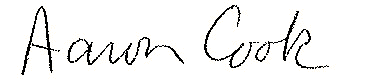 						Aaron Cook, PRESIDENT, Board of DirectorsATTEST: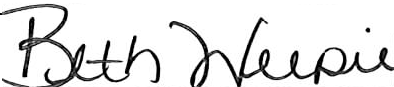 SECRETARY, Board of DirectorsMotion carried as follows:  Roll call vote:  Ayes:  Walthart, Schmitt, Crawford, Cook;   Naye:  Aberle.  Motion carried 4-1.  Adjournment:   Motion was made by Walthart second by  Crawford to adjourn the meeting at 6:41 p.m.      Motion carried with all ayes.Beth Weepie, Board Secretary